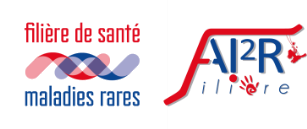 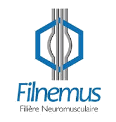 RCP Thérapies innovantes – Amyotrophies spinales adultes - FILNEMUSPrésents à la RCP : Dossier présenté par : Médecin référent  (si différent) : TYPE DE DOSSIER□ Discussion thérapeutique□ Nouvelles sur l’évolution □ Autre :  PatientPatientPatientPatientPatientNomDate de naissancePrénomSexeF☐ M☐Poids : Poids : Taille : Taille : Taille : Antécédents familiaux Antécédents familiaux Antécédents PersonnelsAntécédents PersonnelsHistoire de la maladieAge de début : Si autre, précisez : Acquisitions réalisées : Biologie moléculaire SMN1 : précisez anomalies (délétion, ect..)  SMN2 : précisez nombre de copies si disponible  Age de début : Si autre, précisez : Acquisitions réalisées : Biologie moléculaire SMN1 : précisez anomalies (délétion, ect..)  SMN2 : précisez nombre de copies si disponible  Histoire de la maladieEvolution des fonctions motrices et respiratoiresEvènements intercurrents marquants : Evolution des fonctions motrices et respiratoiresEvènements intercurrents marquants : Histoire de la maladie marche avec aidePrécisez âge :  perte de la marchePrécisez âge :  Ventilation non invasivePrécisez âge :  Ventilation invasivePrécisez âge :  Arthrodèse rachidienneHistoire de la maladieRésumé clinique et paraclinique (10 lignes maximum) si éléments pertinents autresRésumé clinique et paraclinique (10 lignes maximum) si éléments pertinents autresEtat actuel et évolution récenteEtat actuel et évolution récenteEtat actuel et évolution récenteAtteinte des membres inférieurs Marche    Normale Anormale sans canne  Avec 1 canne  Avec 2 cannes ou déambulateur Fauteuil roulant  Fauteuil roulant électrique Grabataire  Atteinte des membres supérieursSi oui : autonomie pour alimentation autonomie pour toilette/habillage autonomie pour conduite autonomie pour accès à l’ordinateur Atteinte axiale:  autres précisions sur l’autonomie :  Atteinte des membres supérieursSi oui : autonomie pour alimentation autonomie pour toilette/habillage autonomie pour conduite autonomie pour accès à l’ordinateur Atteinte axiale:  autres précisions sur l’autonomie : Atteinte respiratoire syndrome restrictif Précisez CVF en % :  VNI nocturne VNI nocturne et diurne Précisez nombre d’heures / j :  Ventilation invasive Précisez nombre d’heures / j : autre activité professionnelle  activité professionnelle Progression sur une période de suivi : Précisez durée de suivi :  Stable Aggravation  Précisez:  amélioration Précisez: Dans le tableau ci-dessous, remplir les éléments de suivi pertinents pour le patient : Progression sur une période de suivi : Précisez durée de suivi :  Stable Aggravation  Précisez:  amélioration Précisez: Dans le tableau ci-dessous, remplir les éléments de suivi pertinents pour le patient : Progression sur une période de suivi : Précisez durée de suivi :  Stable Aggravation  Précisez:  amélioration Précisez: Dans le tableau ci-dessous, remplir les éléments de suivi pertinents pour le patient : Autres éléments de suivi (texte libre) 5 lignes maximumAutres éléments de suivi (texte libre) 5 lignes maximumAutres éléments de suivi (texte libre) 5 lignes maximumTraitements spécifiquesTraitements spécifiquesTraitements spécifiques  NusinersenDate de début : Date de fin : Problèmes de tolérance :Précisez: Autres événementsPrécisez: Evolution sous traitement :   NusinersenDate de début : Date de fin : Problèmes de tolérance :Précisez: Autres événementsPrécisez: Evolution sous traitement :    Risdiplam: Date de début : Date de fin : Problèmes de tolérance :Précisez: Autres événementsPrécisez: Evolution sous traitement :   SalbutamolDate de début : Date de fin : Problèmes de tolérance :Précisez: Autres événementsPrécisez: Evolution sous traitement :   SalbutamolDate de début : Date de fin : Problèmes de tolérance :Précisez: Autres événementsPrécisez: Evolution sous traitement :  Autres traitementsDate de début : Date de fin : Problèmes de tolérance :Précisez: Autres événementsPrécisez: Evolution sous traitement : Autres élémentsQuestions posées à la RCP ? Demande d’introduction d’un traitement Si oui, précisez : Nusinersen Risdiplam autreNB : Si demande de traitement par Risdiplam, préciser la raison de l’impossibilité de traitement par Nusinersen impossibilité d’injection intrathécale (joindre compte-rendu d’avis radiologique) phobie de l’injection (joindre avis psychologue) autre Demande de changement de traitement  AutrePrécisez : Questions posées à la RCP ? Demande d’introduction d’un traitement Si oui, précisez : Nusinersen Risdiplam autreNB : Si demande de traitement par Risdiplam, préciser la raison de l’impossibilité de traitement par Nusinersen impossibilité d’injection intrathécale (joindre compte-rendu d’avis radiologique) phobie de l’injection (joindre avis psychologue) autre Demande de changement de traitement  AutrePrécisez : Questions posées à la RCP ? Demande d’introduction d’un traitement Si oui, précisez : Nusinersen Risdiplam autreNB : Si demande de traitement par Risdiplam, préciser la raison de l’impossibilité de traitement par Nusinersen impossibilité d’injection intrathécale (joindre compte-rendu d’avis radiologique) phobie de l’injection (joindre avis psychologue) autre Demande de changement de traitement  AutrePrécisez : Questions posées à la RCP ? Demande d’introduction d’un traitement Si oui, précisez : Nusinersen Risdiplam autreNB : Si demande de traitement par Risdiplam, préciser la raison de l’impossibilité de traitement par Nusinersen impossibilité d’injection intrathécale (joindre compte-rendu d’avis radiologique) phobie de l’injection (joindre avis psychologue) autre Demande de changement de traitement  AutrePrécisez : Avis de la RCP (sera laissé en champs libre mais servira de guide pour reproduire toujours le même schéma en cas d’acceptation de traitement) La RCP valide l’indication de traitement par …..chez ce patient  avec / sans réserve ( si réserve , préciser) du fait…Le patient sera réévalué à 6 et 14 mois de traitement.Les échelles d’évaluation retenues sont  Test de marche des 6 min Test de marche des 10m  TUG MFM RULM  Myotools autres : préciserLes critères d’arrêt de traitement sont : Avis de la RCP (sera laissé en champs libre mais servira de guide pour reproduire toujours le même schéma en cas d’acceptation de traitement) La RCP valide l’indication de traitement par …..chez ce patient  avec / sans réserve ( si réserve , préciser) du fait…Le patient sera réévalué à 6 et 14 mois de traitement.Les échelles d’évaluation retenues sont  Test de marche des 6 min Test de marche des 10m  TUG MFM RULM  Myotools autres : préciserLes critères d’arrêt de traitement sont : Avis de la RCP (sera laissé en champs libre mais servira de guide pour reproduire toujours le même schéma en cas d’acceptation de traitement) La RCP valide l’indication de traitement par …..chez ce patient  avec / sans réserve ( si réserve , préciser) du fait…Le patient sera réévalué à 6 et 14 mois de traitement.Les échelles d’évaluation retenues sont  Test de marche des 6 min Test de marche des 10m  TUG MFM RULM  Myotools autres : préciserLes critères d’arrêt de traitement sont : Avis de la RCP (sera laissé en champs libre mais servira de guide pour reproduire toujours le même schéma en cas d’acceptation de traitement) La RCP valide l’indication de traitement par …..chez ce patient  avec / sans réserve ( si réserve , préciser) du fait…Le patient sera réévalué à 6 et 14 mois de traitement.Les échelles d’évaluation retenues sont  Test de marche des 6 min Test de marche des 10m  TUG MFM RULM  Myotools autres : préciserLes critères d’arrêt de traitement sont : Avis de la RCPResponsable de la RCPDate de la RCP